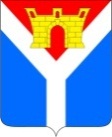 АДМИНИСТРАЦИЯ УСТЬ-ЛАБИНСКОГО ГОРОДСКОГО ПОСЕЛЕНИЯ  УСТЬ-ЛАБИНСКОГО РАЙОНА П О С Т А Н О В Л Е Н И Еот 14.09.2023                                                                                                         № 681город Усть-ЛабинскО внесении изменений в постановление администрации Усть-Лабинского городского поселения Усть-Лабинского района от 01 июня 2022 г. № 351 «Об утверждении реестра мест (площадок) накопления твердых коммунальных отходов и схемы размещения мест (площадок) накопления твердых коммунальных отходов на территории Усть-Лабинского городского поселения Усть-Лабинского района»В целях актуализации мест (площадок) накопления твердых коммунальных отходов в Усть-Лабинском городском поселении 
Усть-Лабинского района п о с т а н о в л я ю: 1. Внести в постановление администрации Усть-Лабинского городского поселения Усть-Лабинского района от 01 июня 2022 г. № 351 «Об утверждении реестра мест (площадок) накопления твердых коммунальных отходов и схемы размещения мест (площадок) накопления твердых коммунальных отходов на территории Усть-Лабинского городского поселения Усть-Лабинского района» 
(с изменениями от 24 января 2023 г. № 56, 24 июля 2023 г. № 513) следующие изменения:1) пункт 5 изложить в следующей редакции: «5. Контроль за выполнением настоящего постановления возложить на заместителя главы Усть-Лабинского городского поселения Усть-Лабинского района Прокопенко С. С.»;2) дополнить приложение 1 строкой 164 следующего содержания:«     ».2. Признать утратившим силу подпункт 1 пункта 1 постановления администрации Усть-Лабинского городского поселения Усть-Лабинского района 
от 24 января 2023 г. № 56 «О внесении изменений в постановление администрации Усть-Лабинского городского поселения Усть-Лабинского района 
от 01 июня 2022 г. № 351 «Об утверждении реестра мест (площадок) накопления твердых коммунальных отходов и схемы размещения мест (площадок) накопления твердых коммунальных отходов на территории Усть-Лабинского городского поселения Усть-Лабинского района».3. Отделу по общим и организационным вопросам администрации 
Усть-Лабинского городского поселения Усть-Лабинского района 
(Владимирова М. А.) настоящее постановление разместить на официальном сайте администрации Усть-Лабинского городского поселения Усть-Лабинского района в информационно-телекоммуникационной сети «Интернет».4. Настоящее постановление вступает в силу со дня его подписания.Глава Усть-Лабинского городского поселенияУсть-Лабинского района                                                                     Д. Н. Смирнов164г. Усть-Лабинск, ул. Л. Полонской, 345.23764939.719455закрытая1н/д0,75Индивидуальный предприниматель Петин Дмитрий ПавловичОГРН 321237500037450-асфальто-бетон4